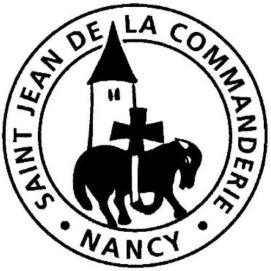 11 juin 2017Dimanche de la Sainte Trinité  ADieu tendre et miséricordieuxMultiples sont les noms et les attributs de Dieu. Dieu, pourtant unique, est trop riche pour être enfermé dans un seul nom. Notre foi exprime avec audace cette richesse du mystère indicible de communication et de communion, en parlant d’un Dieu qui est Père, Fils et Esprit.La Trinité n’est pas un concept théologique incompréhensible. Elle révèle ce Dieu amour reconnu par Moïse, chanté par les prophètes. Ce Dieu dont St Paul nous transmet grâce et bénédiction, Dieu qui a donné son Fils pour notre salut. Chant d’entréePar la musique et par nos voix (Schutz) Louange à Dieu, Très-Haut Seigneur, pour la beauté de ses exploits      Par la musique et par nos voix, Louange à lui dans les hauteurs !Louange à lui, puissance, honneur, pour les actions de son amour ; Au son du cor et du tambour, louange à lui pour sa grandeur !Tout vient de lui, tout est pour lui ; harpes, cithares, louez-le. Cordes et flûtes, chantez-le ; que tout vivant le glorifie !1ère Lecture : Ex 34, 4b-6, 8-9Moïse a demandé à Dieu de se montrer à lui. Mais Dieu fait mieux : il révèle à Moïse le sens profond de son nom.Cantique Dn 3Béni sois-tu, Seigneur, Dieu de nos pères :A toi, louange et gloire éternellement !Béni soit le nom très saint de ta gloire :A toi, louange et gloire éternellement !Béni sois-tu dans ton saint temple de gloire :A toi, louange et gloire éternellement !Béni sois-tu sur le trône de ton règne :A toi, louange et gloire éternellement !Béni sois-tu, toi qui sondes les abîmes :A toi, louange et gloire éternellement !Toi qui sièges au-dessus des Kéroubim :A toi, louange et gloire éternellement !Béni sois-tu au firmament, dans le ciel :A toi, louange et gloire éternellement !2ème Lecture : 2 Co 13, 11-13A la fin d’une lettre, en deux lignes, St Paul exprime toute la foi au Dieu Trinité. Au début de nos célébrations, nous lui empruntons souvent sa formule comme salutation.Évangile : Jn 3, 16-18Alléluia. Alléluia.Gloire au Père, au Fils et au Saint-Esprit :Au Dieu qui est, qui était et qui vient !Alléluia.Prière des FidèlesD’un même cœur, adressons nos demandes au Père, au Fils et à l’Esprit Saint, le Dieu unique de toujours à toujours.Dieu Père, répands ton amour, ta miséricorde sur tous tes enfants afin qu’ils accueillent sans discrimination tous leurs frères migrants. Ensemble prions. R/R/	Ecoute la prière de ton peuple.Jésus, Fils unique, en cette période, un peu partout dans le monde, des baptisés font leur première communion ou leur profession de foi. Pour que tu leur donnes force, conviction et esprit de partage. Ensemble nous te prions. R/Esprit Saint, en ces jours d’élections, que ton souffle donne à chacun de choisir en conscience celui ou celle qui sera le plus à même de servir les hommes. Ensemble nous te prionsGloire à toi, Dieu Trinité qui suscites notre prière et qui l’exauces. Accorde à tous les hommes de connaître ta joie et ta paix dans les siècles des siècles. Amen.CommunionLa Sagesse a dressé une table La Sagesse a dressé une table, elle invite les hommes au festin. Venez au banquet du Fils de l’homme ; mangez et buvez la Pâque de Dieu.Je bénirai le Seigneur en tout temps,                                                                          Sa louange est sans cesse à mes lèvres. En Dieu, mon âme trouve sa gloire,                                                                          Que les pauvres m’entendent et soient en fête.Proclamez avec moi que le Seigneur est grand,                                                       Exaltons tous ensemble son  Nom ! J’ai cherché le Seigneur et il m’a répondu,                                                                        De toutes mes terreurs il m’a délivré.Tournez-vous vers le Seigneur et vous serez illuminés, Votre visage ne sera pas couvert de honte. Un pauvre a crié et Dieu a entendu,                                                                              Le Seigneur l’a sauvé de toutes ses angoisses.Venez, mes fils, écoutez-moi !                                                                                       Je vous enseignerai la crainte du Seigneur. Quel est l’homme qui désire la vie,                                                                            Qui aime les jours où il voit le bonheur ?	Lumière est le Père,	Lumière, le Fils,	Lumière l’Esprit Saint !	Les Trois, en effet,	Sont dans l’Un	Ou mieuxles Trois sont UnSyméon le Nouveau Théologien